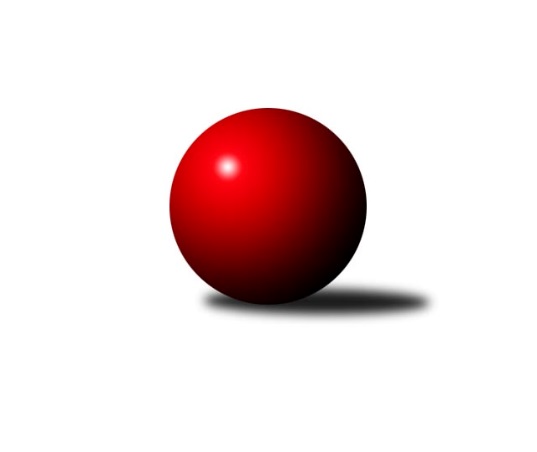 Č.2Ročník 2009/2010	26.5.2024 Krajský přebor OL 2009/2010Statistika 2. kolaTabulka družstev:		družstvo	záp	výh	rem	proh	skore	sety	průměr	body	plné	dorážka	chyby	1.	KK Zábřeh  ˝C˝	2	2	0	0	26 : 6 	(13.0 : 5.0)	2470	4	1716	754	32	2.	KKŽ Šternberk ˝A˝	2	2	0	0	22 : 10 	(13.0 : 11.0)	2517	4	1740	778	44	3.	TJ Horní Benešov ˝C˝	1	1	0	0	12 : 4 	(7.0 : 5.0)	2489	2	1754	735	39	4.	TJ Pozemstav Prostějov	1	1	0	0	12 : 4 	(8.0 : 4.0)	2486	2	1736	750	48	5.	TJ Sokol Mohelnice	2	1	0	1	18 : 14 	(11.0 : 13.0)	2574	2	1808	766	40	6.	TJ Tatran Litovel	2	1	0	1	16 : 16 	(13.0 : 11.0)	2537	2	1742	795	28.5	7.	Spartak Přerov ˝C˝	2	1	0	1	16 : 16 	(11.5 : 12.5)	2515	2	1745	770	33.5	8.	TJ Kovohutě Břidličná ˝B˝	2	1	0	1	16 : 16 	(14.0 : 10.0)	2365	2	1643	723	36	9.	KK Šumperk ˝C˝	2	1	0	1	14 : 18 	(12.0 : 12.0)	2564	2	1801	763	39	10.	SK Olomouc Sigma MŽ	2	1	0	1	14 : 18 	(9.0 : 15.0)	2403	2	1700	703	53	11.	KK Lipník nad Bečvou ˝A˝	2	0	0	2	10 : 22 	(6.5 : 11.5)	2414	0	1662	752	43	12.	TJ Horní Benešov ˝E˝	2	0	0	2	8 : 24 	(12.0 : 12.0)	2433	0	1699	735	45.5	13.	SKK Jeseník ˝B˝	2	0	0	2	8 : 24 	(8.0 : 16.0)	2366	0	1676	690	43.5Tabulka doma:		družstvo	záp	výh	rem	proh	skore	sety	průměr	body	maximum	minimum	1.	KK Zábřeh  ˝C˝	1	1	0	0	14 : 2 	(9.0 : 3.0)	2555	2	2555	2555	2.	TJ Sokol Mohelnice	1	1	0	0	12 : 4 	(6.0 : 6.0)	2516	2	2516	2516	3.	TJ Horní Benešov ˝C˝	1	1	0	0	12 : 4 	(7.0 : 5.0)	2489	2	2489	2489	4.	TJ Pozemstav Prostějov	1	1	0	0	12 : 4 	(8.0 : 4.0)	2486	2	2486	2486	5.	KK Šumperk ˝C˝	1	1	0	0	10 : 6 	(7.0 : 5.0)	2664	2	2664	2664	6.	Spartak Přerov ˝C˝	1	1	0	0	10 : 6 	(7.5 : 4.5)	2594	2	2594	2594	7.	TJ Tatran Litovel	2	1	0	1	16 : 16 	(13.0 : 11.0)	2537	2	2542	2531	8.	SK Olomouc Sigma MŽ	0	0	0	0	0 : 0 	(0.0 : 0.0)	0	0	0	0	9.	KKŽ Šternberk ˝A˝	0	0	0	0	0 : 0 	(0.0 : 0.0)	0	0	0	0	10.	TJ Horní Benešov ˝E˝	1	0	0	1	4 : 12 	(6.0 : 6.0)	2424	0	2424	2424	11.	TJ Kovohutě Břidličná ˝B˝	1	0	0	1	4 : 12 	(6.0 : 6.0)	2362	0	2362	2362	12.	SKK Jeseník ˝B˝	1	0	0	1	4 : 12 	(4.0 : 8.0)	2316	0	2316	2316	13.	KK Lipník nad Bečvou ˝A˝	1	0	0	1	4 : 12 	(2.0 : 4.0)	2296	0	2296	2296Tabulka venku:		družstvo	záp	výh	rem	proh	skore	sety	průměr	body	maximum	minimum	1.	KKŽ Šternberk ˝A˝	2	2	0	0	22 : 10 	(13.0 : 11.0)	2517	4	2609	2425	2.	KK Zábřeh  ˝C˝	1	1	0	0	12 : 4 	(4.0 : 2.0)	2384	2	2384	2384	3.	TJ Kovohutě Břidličná ˝B˝	1	1	0	0	12 : 4 	(8.0 : 4.0)	2368	2	2368	2368	4.	SK Olomouc Sigma MŽ	2	1	0	1	14 : 18 	(9.0 : 15.0)	2403	2	2406	2399	5.	TJ Horní Benešov ˝C˝	0	0	0	0	0 : 0 	(0.0 : 0.0)	0	0	0	0	6.	TJ Tatran Litovel	0	0	0	0	0 : 0 	(0.0 : 0.0)	0	0	0	0	7.	TJ Pozemstav Prostějov	0	0	0	0	0 : 0 	(0.0 : 0.0)	0	0	0	0	8.	TJ Sokol Mohelnice	1	0	0	1	6 : 10 	(5.0 : 7.0)	2631	0	2631	2631	9.	KK Lipník nad Bečvou ˝A˝	1	0	0	1	6 : 10 	(4.5 : 7.5)	2532	0	2532	2532	10.	Spartak Přerov ˝C˝	1	0	0	1	6 : 10 	(4.0 : 8.0)	2435	0	2435	2435	11.	KK Šumperk ˝C˝	1	0	0	1	4 : 12 	(5.0 : 7.0)	2463	0	2463	2463	12.	TJ Horní Benešov ˝E˝	1	0	0	1	4 : 12 	(6.0 : 6.0)	2442	0	2442	2442	13.	SKK Jeseník ˝B˝	1	0	0	1	4 : 12 	(4.0 : 8.0)	2416	0	2416	2416Tabulka podzimní části:		družstvo	záp	výh	rem	proh	skore	sety	průměr	body	doma	venku	1.	KK Zábřeh  ˝C˝	2	2	0	0	26 : 6 	(13.0 : 5.0)	2470	4 	1 	0 	0 	1 	0 	0	2.	KKŽ Šternberk ˝A˝	2	2	0	0	22 : 10 	(13.0 : 11.0)	2517	4 	0 	0 	0 	2 	0 	0	3.	TJ Horní Benešov ˝C˝	1	1	0	0	12 : 4 	(7.0 : 5.0)	2489	2 	1 	0 	0 	0 	0 	0	4.	TJ Pozemstav Prostějov	1	1	0	0	12 : 4 	(8.0 : 4.0)	2486	2 	1 	0 	0 	0 	0 	0	5.	TJ Sokol Mohelnice	2	1	0	1	18 : 14 	(11.0 : 13.0)	2574	2 	1 	0 	0 	0 	0 	1	6.	TJ Tatran Litovel	2	1	0	1	16 : 16 	(13.0 : 11.0)	2537	2 	1 	0 	1 	0 	0 	0	7.	Spartak Přerov ˝C˝	2	1	0	1	16 : 16 	(11.5 : 12.5)	2515	2 	1 	0 	0 	0 	0 	1	8.	TJ Kovohutě Břidličná ˝B˝	2	1	0	1	16 : 16 	(14.0 : 10.0)	2365	2 	0 	0 	1 	1 	0 	0	9.	KK Šumperk ˝C˝	2	1	0	1	14 : 18 	(12.0 : 12.0)	2564	2 	1 	0 	0 	0 	0 	1	10.	SK Olomouc Sigma MŽ	2	1	0	1	14 : 18 	(9.0 : 15.0)	2403	2 	0 	0 	0 	1 	0 	1	11.	KK Lipník nad Bečvou ˝A˝	2	0	0	2	10 : 22 	(6.5 : 11.5)	2414	0 	0 	0 	1 	0 	0 	1	12.	TJ Horní Benešov ˝E˝	2	0	0	2	8 : 24 	(12.0 : 12.0)	2433	0 	0 	0 	1 	0 	0 	1	13.	SKK Jeseník ˝B˝	2	0	0	2	8 : 24 	(8.0 : 16.0)	2366	0 	0 	0 	1 	0 	0 	1Tabulka jarní části:		družstvo	záp	výh	rem	proh	skore	sety	průměr	body	doma	venku	1.	SKK Jeseník ˝B˝	0	0	0	0	0 : 0 	(0.0 : 0.0)	0	0 	0 	0 	0 	0 	0 	0 	2.	KK Šumperk ˝C˝	0	0	0	0	0 : 0 	(0.0 : 0.0)	0	0 	0 	0 	0 	0 	0 	0 	3.	KK Zábřeh  ˝C˝	0	0	0	0	0 : 0 	(0.0 : 0.0)	0	0 	0 	0 	0 	0 	0 	0 	4.	TJ Horní Benešov ˝C˝	0	0	0	0	0 : 0 	(0.0 : 0.0)	0	0 	0 	0 	0 	0 	0 	0 	5.	KK Lipník nad Bečvou ˝A˝	0	0	0	0	0 : 0 	(0.0 : 0.0)	0	0 	0 	0 	0 	0 	0 	0 	6.	KKŽ Šternberk ˝A˝	0	0	0	0	0 : 0 	(0.0 : 0.0)	0	0 	0 	0 	0 	0 	0 	0 	7.	TJ Kovohutě Břidličná ˝B˝	0	0	0	0	0 : 0 	(0.0 : 0.0)	0	0 	0 	0 	0 	0 	0 	0 	8.	TJ Pozemstav Prostějov	0	0	0	0	0 : 0 	(0.0 : 0.0)	0	0 	0 	0 	0 	0 	0 	0 	9.	TJ Tatran Litovel	0	0	0	0	0 : 0 	(0.0 : 0.0)	0	0 	0 	0 	0 	0 	0 	0 	10.	TJ Sokol Mohelnice	0	0	0	0	0 : 0 	(0.0 : 0.0)	0	0 	0 	0 	0 	0 	0 	0 	11.	SK Olomouc Sigma MŽ	0	0	0	0	0 : 0 	(0.0 : 0.0)	0	0 	0 	0 	0 	0 	0 	0 	12.	TJ Horní Benešov ˝E˝	0	0	0	0	0 : 0 	(0.0 : 0.0)	0	0 	0 	0 	0 	0 	0 	0 	13.	Spartak Přerov ˝C˝	0	0	0	0	0 : 0 	(0.0 : 0.0)	0	0 	0 	0 	0 	0 	0 	0 Zisk bodů pro družstvo:		jméno hráče	družstvo	body	zápasy	v %	dílčí body	sety	v %	1.	Petr Otáhal 	TJ Kovohutě Břidličná ˝B˝ 	4	/	2	(100%)		/		(%)	2.	Pavel  Ďuriš ml. 	KKŽ Šternberk ˝A˝ 	4	/	2	(100%)		/		(%)	3.	Zdeněk Šebesta 	TJ Sokol Mohelnice 	4	/	2	(100%)		/		(%)	4.	Jakub Mokoš 	TJ Tatran Litovel 	4	/	2	(100%)		/		(%)	5.	Jiří Michálek 	KK Zábřeh  ˝C˝ 	4	/	2	(100%)		/		(%)	6.	Jan Kolář 	KK Zábřeh  ˝C˝ 	4	/	2	(100%)		/		(%)	7.	Zdeněk   Macháček st. 	KK Lipník nad Bečvou ˝A˝ 	4	/	2	(100%)		/		(%)	8.	Martin Sedlář 	KK Šumperk ˝C˝ 	4	/	2	(100%)		/		(%)	9.	Jaromír Martiník 	TJ Horní Benešov ˝E˝ 	4	/	2	(100%)		/		(%)	10.	Petr Vácha 	Spartak Přerov ˝C˝ 	4	/	2	(100%)		/		(%)	11.	Iveta Krejčová 	TJ Sokol Mohelnice 	4	/	2	(100%)		/		(%)	12.	Zdeněk Vojáček 	KKŽ Šternberk ˝A˝ 	4	/	2	(100%)		/		(%)	13.	Robert Kučerka 	TJ Horní Benešov ˝C˝ 	2	/	1	(100%)		/		(%)	14.	Jan Stískal 	TJ Pozemstav Prostějov 	2	/	1	(100%)		/		(%)	15.	Jakub Marušinec 	TJ Pozemstav Prostějov 	2	/	1	(100%)		/		(%)	16.	Martin Liška 	KK Zábřeh  ˝C˝ 	2	/	1	(100%)		/		(%)	17.	Miloslav  Petrů 	TJ Horní Benešov ˝E˝ 	2	/	1	(100%)		/		(%)	18.	Václav Kovařík 	TJ Pozemstav Prostějov 	2	/	1	(100%)		/		(%)	19.	Jan Karlík 	Spartak Přerov ˝C˝ 	2	/	1	(100%)		/		(%)	20.	Zdeněk Palyza 	KK Šumperk ˝C˝ 	2	/	1	(100%)		/		(%)	21.	Michal Klich 	TJ Horní Benešov ˝C˝ 	2	/	1	(100%)		/		(%)	22.	Zdeněk Fiury st. st.	TJ Kovohutě Břidličná ˝B˝ 	2	/	1	(100%)		/		(%)	23.	Jaroslav Navrátil 	TJ Tatran Litovel 	2	/	1	(100%)		/		(%)	24.	Dominik Prokop 	KK Zábřeh  ˝C˝ 	2	/	1	(100%)		/		(%)	25.	Antonín Guman 	KK Zábřeh  ˝C˝ 	2	/	1	(100%)		/		(%)	26.	Ludvík Vymazal 	TJ Tatran Litovel 	2	/	1	(100%)		/		(%)	27.	David Janušík 	Spartak Přerov ˝C˝ 	2	/	1	(100%)		/		(%)	28.	Michal Albrecht 	KK Zábřeh  ˝C˝ 	2	/	1	(100%)		/		(%)	29.	Kamil Axman 	TJ Tatran Litovel 	2	/	1	(100%)		/		(%)	30.	Michal Symerský 	Spartak Přerov ˝C˝ 	2	/	1	(100%)		/		(%)	31.	Zdeněk Kment 	TJ Horní Benešov ˝C˝ 	2	/	1	(100%)		/		(%)	32.	Karel Meissel 	TJ Pozemstav Prostějov 	2	/	1	(100%)		/		(%)	33.	Petr Dankovič 	TJ Horní Benešov ˝C˝ 	2	/	1	(100%)		/		(%)	34.	Jaromíra Smejkalová 	SKK Jeseník ˝B˝ 	2	/	2	(50%)		/		(%)	35.	Milan Vymazal 	KK Šumperk ˝C˝ 	2	/	2	(50%)		/		(%)	36.	Rostislav Petřík 	Spartak Přerov ˝C˝ 	2	/	2	(50%)		/		(%)	37.	Miloslav Krchov 	TJ Kovohutě Břidličná ˝B˝ 	2	/	2	(50%)		/		(%)	38.	Josef Sitta st. 	KK Zábřeh  ˝C˝ 	2	/	2	(50%)		/		(%)	39.	Jiří Fárek 	SKK Jeseník ˝B˝ 	2	/	2	(50%)		/		(%)	40.	Miroslav Sigmund 	TJ Tatran Litovel 	2	/	2	(50%)		/		(%)	41.	Zdeněk Fiury ml. ml.	TJ Kovohutě Břidličná ˝B˝ 	2	/	2	(50%)		/		(%)	42.	Emil Pick 	KKŽ Šternberk ˝A˝ 	2	/	2	(50%)		/		(%)	43.	Miroslav Hyc 	SK Olomouc Sigma MŽ 	2	/	2	(50%)		/		(%)	44.	Rostislav Krejčí 	TJ Sokol Mohelnice 	2	/	2	(50%)		/		(%)	45.	Jiří Malíšek 	SK Olomouc Sigma MŽ 	2	/	2	(50%)		/		(%)	46.	Luděk Zeman 	TJ Horní Benešov ˝E˝ 	2	/	2	(50%)		/		(%)	47.	Jindřich Gavenda 	KKŽ Šternberk ˝A˝ 	2	/	2	(50%)		/		(%)	48.	Ondřej Machút 	SK Olomouc Sigma MŽ 	2	/	2	(50%)		/		(%)	49.	Zdeněk Macháček ml 	KK Lipník nad Bečvou ˝A˝ 	2	/	2	(50%)		/		(%)	50.	Vladimír Štrbík 	TJ Kovohutě Břidličná ˝B˝ 	2	/	2	(50%)		/		(%)	51.	František Baslar 	SK Olomouc Sigma MŽ 	2	/	2	(50%)		/		(%)	52.	Richard Štětka 	KK Lipník nad Bečvou ˝A˝ 	2	/	2	(50%)		/		(%)	53.	Jitka Szczyrbová 	KK Lipník nad Bečvou ˝A˝ 	2	/	2	(50%)		/		(%)	54.	Pavel Jüngling 	SK Olomouc Sigma MŽ 	2	/	2	(50%)		/		(%)	55.	Karel Kučera 	SKK Jeseník ˝B˝ 	2	/	2	(50%)		/		(%)	56.	Petr Polášek 	TJ Sokol Mohelnice 	2	/	2	(50%)		/		(%)	57.	Jaroslav Jílek 	TJ Sokol Mohelnice 	2	/	2	(50%)		/		(%)	58.	Miroslav Setinský 	SKK Jeseník ˝B˝ 	2	/	2	(50%)		/		(%)	59.	Alexandr Rájoš 	KK Šumperk ˝C˝ 	2	/	2	(50%)		/		(%)	60.	Václav Šubert 	KKŽ Šternberk ˝A˝ 	2	/	2	(50%)		/		(%)	61.	Michael Dostál 	TJ Horní Benešov ˝C˝ 	0	/	1	(0%)		/		(%)	62.	Jaromír Rabenseifner 	KK Šumperk ˝C˝ 	0	/	1	(0%)		/		(%)	63.	Zdeněk Hrabánek 	KK Šumperk ˝C˝ 	0	/	1	(0%)		/		(%)	64.	Martin Zaoral 	TJ Pozemstav Prostějov 	0	/	1	(0%)		/		(%)	65.	Jaroslav Vidim 	TJ Tatran Litovel 	0	/	1	(0%)		/		(%)	66.	Zdeňka Habartová 	TJ Horní Benešov ˝E˝ 	0	/	1	(0%)		/		(%)	67.	Kamil Kovařík 	TJ Horní Benešov ˝E˝ 	0	/	1	(0%)		/		(%)	68.	Rostislav  Cundrla 	SKK Jeseník ˝B˝ 	0	/	1	(0%)		/		(%)	69.	Miroslav Fric 	KK Šumperk ˝C˝ 	0	/	1	(0%)		/		(%)	70.	Michal Rašťák 	TJ Horní Benešov ˝E˝ 	0	/	1	(0%)		/		(%)	71.	Petr Axman 	TJ Tatran Litovel 	0	/	1	(0%)		/		(%)	72.	Jiří Fiala 	TJ Tatran Litovel 	0	/	1	(0%)		/		(%)	73.	Stanislav Beňa st.	Spartak Přerov ˝C˝ 	0	/	1	(0%)		/		(%)	74.	Jiří Srovnal 	KK Zábřeh  ˝C˝ 	0	/	1	(0%)		/		(%)	75.	Jaroslav  Koppa 	KK Lipník nad Bečvou ˝A˝ 	0	/	1	(0%)		/		(%)	76.	Jiří Hradílek 	Spartak Přerov ˝C˝ 	0	/	1	(0%)		/		(%)	77.	Eva Křápková 	SKK Jeseník ˝B˝ 	0	/	1	(0%)		/		(%)	78.	Stanislav Feike 	TJ Pozemstav Prostějov 	0	/	1	(0%)		/		(%)	79.	Michal Blažek 	TJ Horní Benešov ˝C˝ 	0	/	1	(0%)		/		(%)	80.	Vilém Zeiner 	KK Lipník nad Bečvou ˝A˝ 	0	/	1	(0%)		/		(%)	81.	Věra Urbášková 	KK Zábřeh  ˝C˝ 	0	/	1	(0%)		/		(%)	82.	Jaroslav Ďulík 	TJ Tatran Litovel 	0	/	1	(0%)		/		(%)	83.	Jaromír Janošec 	TJ Tatran Litovel 	0	/	1	(0%)		/		(%)	84.	Marek  Navrátil 	Spartak Přerov ˝C˝ 	0	/	1	(0%)		/		(%)	85.	Josef Veselý 	TJ Kovohutě Břidličná ˝B˝ 	0	/	1	(0%)		/		(%)	86.	Zdeněk Chmela ml.	TJ Kovohutě Břidličná ˝B˝ 	0	/	2	(0%)		/		(%)	87.	Petr Pick 	KKŽ Šternberk ˝A˝ 	0	/	2	(0%)		/		(%)	88.	Zbyněk Tesař 	TJ Horní Benešov ˝E˝ 	0	/	2	(0%)		/		(%)	89.	Václav Pumprla 	Spartak Přerov ˝C˝ 	0	/	2	(0%)		/		(%)	90.	Pavel Hrnčíř 	TJ Horní Benešov ˝E˝ 	0	/	2	(0%)		/		(%)	91.	Petr Malíšek 	SK Olomouc Sigma MŽ 	0	/	2	(0%)		/		(%)	92.	Rostislav Pelz 	KK Lipník nad Bečvou ˝A˝ 	0	/	2	(0%)		/		(%)	93.	Josef Suchan 	KK Šumperk ˝C˝ 	0	/	2	(0%)		/		(%)	94.	Zdeněk Sobota 	TJ Sokol Mohelnice 	0	/	2	(0%)		/		(%)	95.	Petr  Šulák ml. 	SKK Jeseník ˝B˝ 	0	/	2	(0%)		/		(%)Průměry na kuželnách:		kuželna	průměr	plné	dorážka	chyby	výkon na hráče	1.	KK Šumperk, 1-4	2647	1836	811	31.0	(441.3)	2.	TJ Spartak Přerov, 1-6	2563	1754	808	33.0	(427.2)	3.	TJ Tatran Litovel, 1-2	2529	1748	781	33.8	(421.5)	4.	KK Zábřeh, 1-4	2480	1765	715	42.5	(413.4)	5.	TJ MEZ Mohelnice, 1-2	2479	1724	754	44.0	(413.2)	6.	TJ  Prostějov, 1-4	2451	1713	737	46.5	(408.5)	7.	 Horní Benešov, 1-4	2450	1732	718	45.8	(408.4)	8.	TJ Kovohutě Břidličná, 1-2	2380	1651	729	43.5	(396.8)	9.	SKK Jeseník, 1-4	2342	1657	685	39.5	(390.3)	10.	KK Lipník nad Bečvou, 1-2	2340	1611	728	42.5	(390.0)Nejlepší výkony na kuželnách:KK Šumperk, 1-4KK Šumperk ˝C˝	2664	2. kolo	Martin Sedlář 	KK Šumperk ˝C˝	479	2. koloTJ Sokol Mohelnice	2631	2. kolo	Milan Vymazal 	KK Šumperk ˝C˝	468	2. kolo		. kolo	Alexandr Rájoš 	KK Šumperk ˝C˝	459	2. kolo		. kolo	Zdeněk Šebesta 	TJ Sokol Mohelnice	447	2. kolo		. kolo	Rostislav Krejčí 	TJ Sokol Mohelnice	441	2. kolo		. kolo	Jaroslav Jílek 	TJ Sokol Mohelnice	439	2. kolo		. kolo	Zdeněk Sobota 	TJ Sokol Mohelnice	436	2. kolo		. kolo	Petr Polášek 	TJ Sokol Mohelnice	436	2. kolo		. kolo	Iveta Krejčová 	TJ Sokol Mohelnice	432	2. kolo		. kolo	Josef Suchan 	KK Šumperk ˝C˝	431	2. koloTJ Spartak Přerov, 1-6Spartak Přerov ˝C˝	2594	1. kolo	Rostislav Petřík 	Spartak Přerov ˝C˝	475	1. koloKK Lipník nad Bečvou ˝A˝	2532	1. kolo	Petr Vácha 	Spartak Přerov ˝C˝	456	1. kolo		. kolo	Jitka Szczyrbová 	KK Lipník nad Bečvou ˝A˝	454	1. kolo		. kolo	Richard Štětka 	KK Lipník nad Bečvou ˝A˝	451	1. kolo		. kolo	Zdeněk   Macháček st. 	KK Lipník nad Bečvou ˝A˝	447	1. kolo		. kolo	Jan Karlík 	Spartak Přerov ˝C˝	441	1. kolo		. kolo	Václav Pumprla 	Spartak Přerov ˝C˝	419	1. kolo		. kolo	Marek  Navrátil 	Spartak Přerov ˝C˝	411	1. kolo		. kolo	Zdeněk Macháček ml 	KK Lipník nad Bečvou ˝A˝	403	1. kolo		. kolo	Rostislav Pelz 	KK Lipník nad Bečvou ˝A˝	402	1. koloTJ Tatran Litovel, 1-2KKŽ Šternberk ˝A˝	2609	1. kolo	Pavel  Ďuriš ml. 	KKŽ Šternberk ˝A˝	476	1. koloTJ Tatran Litovel	2542	1. kolo	Kamil Axman 	TJ Tatran Litovel	462	1. koloTJ Tatran Litovel	2531	2. kolo	Jindřich Gavenda 	KKŽ Šternberk ˝A˝	456	1. koloSpartak Přerov ˝C˝	2435	2. kolo	Emil Pick 	KKŽ Šternberk ˝A˝	455	1. kolo		. kolo	Jakub Mokoš 	TJ Tatran Litovel	441	2. kolo		. kolo	Michal Symerský 	Spartak Přerov ˝C˝	437	2. kolo		. kolo	Jakub Mokoš 	TJ Tatran Litovel	437	1. kolo		. kolo	Jaroslav Navrátil 	TJ Tatran Litovel	431	1. kolo		. kolo	Zdeněk Vojáček 	KKŽ Šternberk ˝A˝	431	1. kolo		. kolo	Miroslav Sigmund 	TJ Tatran Litovel	428	2. koloKK Zábřeh, 1-4KK Zábřeh  ˝C˝	2555	1. kolo	Martin Liška 	KK Zábřeh  ˝C˝	452	1. koloSK Olomouc Sigma MŽ	2406	1. kolo	Ondřej Machút 	SK Olomouc Sigma MŽ	440	1. kolo		. kolo	Michal Albrecht 	KK Zábřeh  ˝C˝	438	1. kolo		. kolo	Jiří Michálek 	KK Zábřeh  ˝C˝	434	1. kolo		. kolo	Jan Kolář 	KK Zábřeh  ˝C˝	431	1. kolo		. kolo	Jiří Malíšek 	SK Olomouc Sigma MŽ	415	1. kolo		. kolo	Josef Sitta st. 	KK Zábřeh  ˝C˝	410	1. kolo		. kolo	Miroslav Hyc 	SK Olomouc Sigma MŽ	405	1. kolo		. kolo	František Baslar 	SK Olomouc Sigma MŽ	393	1. kolo		. kolo	Věra Urbášková 	KK Zábřeh  ˝C˝	390	1. koloTJ MEZ Mohelnice, 1-2TJ Sokol Mohelnice	2516	1. kolo	Miloslav  Petrů 	TJ Horní Benešov ˝E˝	449	1. koloTJ Horní Benešov ˝E˝	2442	1. kolo	Zdeněk Šebesta 	TJ Sokol Mohelnice	446	1. kolo		. kolo	Rostislav Krejčí 	TJ Sokol Mohelnice	441	1. kolo		. kolo	Michal Rašťák 	TJ Horní Benešov ˝E˝	425	1. kolo		. kolo	Jaromír Martiník 	TJ Horní Benešov ˝E˝	423	1. kolo		. kolo	Iveta Krejčová 	TJ Sokol Mohelnice	422	1. kolo		. kolo	Luděk Zeman 	TJ Horní Benešov ˝E˝	415	1. kolo		. kolo	Zdeněk Sobota 	TJ Sokol Mohelnice	413	1. kolo		. kolo	Petr Polášek 	TJ Sokol Mohelnice	404	1. kolo		. kolo	Jaroslav Jílek 	TJ Sokol Mohelnice	390	1. koloTJ  Prostějov, 1-4TJ Pozemstav Prostějov	2486	2. kolo	Karel Meissel 	TJ Pozemstav Prostějov	436	2. koloSKK Jeseník ˝B˝	2416	2. kolo	Jan Stískal 	TJ Pozemstav Prostějov	435	2. kolo		. kolo	Jaromíra Smejkalová 	SKK Jeseník ˝B˝	422	2. kolo		. kolo	Jiří Fárek 	SKK Jeseník ˝B˝	420	2. kolo		. kolo	Karel Kučera 	SKK Jeseník ˝B˝	419	2. kolo		. kolo	Petr  Šulák ml. 	SKK Jeseník ˝B˝	416	2. kolo		. kolo	Jakub Marušinec 	TJ Pozemstav Prostějov	415	2. kolo		. kolo	Václav Kovařík 	TJ Pozemstav Prostějov	404	2. kolo		. kolo	Martin Zaoral 	TJ Pozemstav Prostějov	400	2. kolo		. kolo	Miroslav Setinský 	SKK Jeseník ˝B˝	396	2. kolo Horní Benešov, 1-4TJ Horní Benešov ˝C˝	2489	1. kolo	Michal Klich 	TJ Horní Benešov ˝C˝	449	1. koloKK Šumperk ˝C˝	2463	1. kolo	Jindřich Gavenda 	KKŽ Šternberk ˝A˝	446	2. koloKKŽ Šternberk ˝A˝	2425	2. kolo	Zdeněk Palyza 	KK Šumperk ˝C˝	439	1. koloTJ Horní Benešov ˝E˝	2424	2. kolo	Zdeněk Kment 	TJ Horní Benešov ˝C˝	432	1. kolo		. kolo	Zdeněk Vojáček 	KKŽ Šternberk ˝A˝	426	2. kolo		. kolo	Luděk Zeman 	TJ Horní Benešov ˝E˝	426	2. kolo		. kolo	Alexandr Rájoš 	KK Šumperk ˝C˝	422	1. kolo		. kolo	Zdeněk Hrabánek 	KK Šumperk ˝C˝	419	1. kolo		. kolo	Václav Šubert 	KKŽ Šternberk ˝A˝	414	2. kolo		. kolo	Michal Blažek 	TJ Horní Benešov ˝C˝	414	1. koloTJ Kovohutě Břidličná, 1-2SK Olomouc Sigma MŽ	2399	2. kolo	František Baslar 	SK Olomouc Sigma MŽ	433	2. koloTJ Kovohutě Břidličná ˝B˝	2362	2. kolo	Vladimír Štrbík 	TJ Kovohutě Břidličná ˝B˝	414	2. kolo		. kolo	Pavel Jüngling 	SK Olomouc Sigma MŽ	408	2. kolo		. kolo	Zdeněk Chmela ml.	TJ Kovohutě Břidličná ˝B˝	404	2. kolo		. kolo	Jiří Malíšek 	SK Olomouc Sigma MŽ	402	2. kolo		. kolo	Miroslav Hyc 	SK Olomouc Sigma MŽ	401	2. kolo		. kolo	Petr Otáhal 	TJ Kovohutě Břidličná ˝B˝	401	2. kolo		. kolo	Miloslav Krchov 	TJ Kovohutě Břidličná ˝B˝	395	2. kolo		. kolo	Petr Malíšek 	SK Olomouc Sigma MŽ	394	2. kolo		. kolo	Josef Veselý 	TJ Kovohutě Břidličná ˝B˝	375	2. koloSKK Jeseník, 1-4TJ Kovohutě Břidličná ˝B˝	2368	1. kolo	Zdeněk Fiury ml. ml.	TJ Kovohutě Břidličná ˝B˝	415	1. koloSKK Jeseník ˝B˝	2316	1. kolo	Vladimír Štrbík 	TJ Kovohutě Břidličná ˝B˝	411	1. kolo		. kolo	Rostislav  Cundrla 	SKK Jeseník ˝B˝	403	1. kolo		. kolo	Miroslav Setinský 	SKK Jeseník ˝B˝	394	1. kolo		. kolo	Petr Otáhal 	TJ Kovohutě Břidličná ˝B˝	394	1. kolo		. kolo	Jiří Fárek 	SKK Jeseník ˝B˝	393	1. kolo		. kolo	Jaromíra Smejkalová 	SKK Jeseník ˝B˝	393	1. kolo		. kolo	Zdeněk Chmela ml.	TJ Kovohutě Břidličná ˝B˝	387	1. kolo		. kolo	Miloslav Krchov 	TJ Kovohutě Břidličná ˝B˝	385	1. kolo		. kolo	Karel Kučera 	SKK Jeseník ˝B˝	384	1. koloKK Lipník nad Bečvou, 1-2KK Zábřeh  ˝C˝	2384	2. kolo	Zdeněk   Macháček st. 	KK Lipník nad Bečvou ˝A˝	440	2. koloKK Lipník nad Bečvou ˝A˝	2296	2. kolo	Dominik Prokop 	KK Zábřeh  ˝C˝	435	2. kolo		. kolo	Josef Sitta st. 	KK Zábřeh  ˝C˝	427	2. kolo		. kolo	Jiří Michálek 	KK Zábřeh  ˝C˝	398	2. kolo		. kolo	Rostislav Pelz 	KK Lipník nad Bečvou ˝A˝	392	2. kolo		. kolo	Jitka Szczyrbová 	KK Lipník nad Bečvou ˝A˝	390	2. kolo		. kolo	Antonín Guman 	KK Zábřeh  ˝C˝	388	2. kolo		. kolo	Richard Štětka 	KK Lipník nad Bečvou ˝A˝	380	2. kolo		. kolo	Jan Kolář 	KK Zábřeh  ˝C˝	370	2. kolo		. kolo	Jiří Srovnal 	KK Zábřeh  ˝C˝	366	2. koloČetnost výsledků:	6.0 : 10.0	1x	4.0 : 12.0	4x	14.0 : 2.0	1x	12.0 : 4.0	3x	10.0 : 6.0	3x